IDEAS PORTAL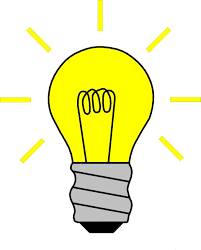 If you can think of anything that The Union of Brunel Students should be doing or doing differently, then submit it as an idea on our idea’s portal. Ideas (brunelstudents.com)